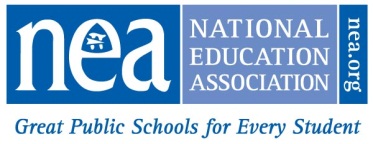 NATIONAL EDUCATION ASSOCIATION2016-17 Student Rebate ApplicationComplete form and mail, email OR fax on or before MAY 1, 2017 to:                     NEA Membership Management Services, ATTN:  Student Rebates      Mail:						Email:					Fax:      1201 16th Street, NW, Ste. 419		studentrebate@nea.org 		(202) 822-7669      Washington, DC  20036-3290PLEASE CLEARLY PRINT or TYPERebate of $20 for each year you held a Student membership up to four years will be issued provided the following requirements are met:2016-17 must be your first year of educational employment and you must currently hold NEA Active membership.  Substitute members are not eligible for the rebate.The application must be submitted to NEA by May 1, 2017.  Be certain to provide ALL requested information.Verification of your membership and eligibility will be made by NEA and a rebate check will be mailed to the address on the application in late August 2017.  If your address changes before August 2017 please send the updated address to studentrebate@nea.orgNEA will not contact you prior to mailing your rebate check unless additional information is required.  DO NOT SUBMIT MULTIPLE APPLICATIONS.  This could delay processing!!Below is a record of my college or NEA chapter/state affiliate while I was a NEA Student member:SIGNATURE: 	         DATE: For NEA Use OnlyNEA INDIVIDUAL IDor Social Security NumberFirst NAME:last name:last name:last name:former last name if needed to verify mbshpAddress:CITY:STATE: ZIP:PERSONAL EMAIL ADDRESS:Year(s) NEA STUDENT MEMBERSHIP Was Held, e.g., 2015-2016NEA CHAPTER & STATE or COLLEGE WHENSTUDENT MEMBERSHIP WAS HELDNEA CHAPTER & STATE or COLLEGE WHENSTUDENT MEMBERSHIP WAS HELDI certify that I held NEA Student membership and meet all the eligibility requirements described          above, including that I currently hold a NEA Active membership in the following NEA State Affiliate: I certify that I held NEA Student membership and meet all the eligibility requirements described          above, including that I currently hold a NEA Active membership in the following NEA State Affiliate: 